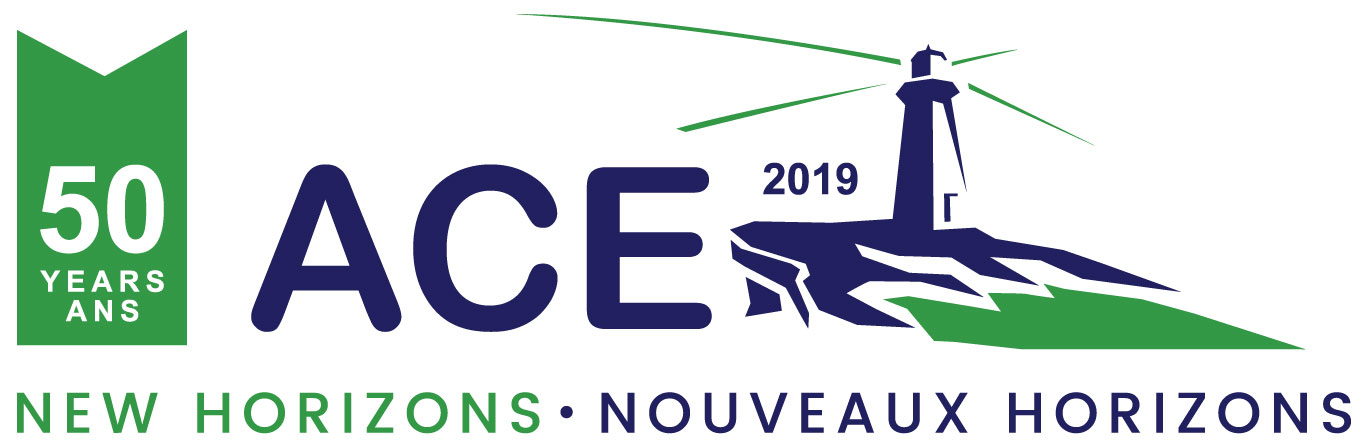 MODÈLE POUR LES COMMUNICATIONS DE RECHERCHE (Arial 14 pt)Auteur 1Affiliation (en italique)Courriel du 1er auteur seulementAuteur 2Auteur 3Affiliation des auteurs 2 et 3 si c’est la même (en italique) (Remarque : si les auteurs ou les principaux auteurs ont la même affiliation, celle-ci peut être indiquée une seule fois sous les noms comme il est indiqué sous les auteurs 2 et 3). MOTS CLÉSVeuillez indiquer entre un et cinq mots clés ici. SOMMAIRE Ce résumé de deux à trois lignes sera traduit et devrait refléter le point essentiel de votre communication; c’est-à-dire semblable à un résumé scientifique, mais plus court. Cette partie sera traduite pour les membres de la communauté anglophone ou francophone.  ÉNONCÉ DU PROBLÈME  Cette section devrait expliquer et justifier votre question de recherche. OBJECTIF OU QUESTION DE RECHERCHE Les directives visent à assurer une uniformité dans la présentation des communications. Veuillez respecter toutes les consignes : marge de 1 po (2,54 cm) de tous les côtés; police de caractères Arial 11 pt (sauf pour le titre qui est de 14 pt), interligne simple, aucune pagination, une seule colonne, un espacement (une ligne) entre les paragraphes comme dans le présent modèle. (Veuillez noter l’espacement entre les paragraphes ici!) Le style de référence APA doit être utilisé pour les citations; c.-à-d. auteur-date (auteur, année), (auteur 1 et auteur 2, année) ou (auteur 1 et coll., année).Longueur du texte : il n’y a pas de nombre maximal de pages, mais nous recommandons de 4 à 6 pages. (Toutefois, pour les participants inscrits au Concours étudiant [p. ex., les étudiants de 3e cycle], la limite imposée est de 6 pages et celle-ci sera STRICTEMENT APPLIQUÉE.)MÉTHODOLOGIE Il est possible de modifier des sections ou d’en ajouter de nouvelles si votre document le requiert (p. ex., pour un travail théorique). Vous devez toutefois respecter la mise en forme du modèle.RÉSULTATSChaque tableau doit avoir un en-tête; le titre des figures doit être ajouté sous la figure; et les figures doivent respecter la mise en forme générale du modèle (c.-à-d. à l’intérieur des marges). Il ne doit pas y avoir d’hyperliens renvoyant à des images, etc. Les images doivent être insérées dans le fichier transmis. DISCUSSION(Interprétation des résultats, limites, forces, prochaines étapes, etc.) CONCLUSIONS (Énoncées de façon succincte.)REMERCIEMENTS(S’il y a lieu.)RÉFÉRENCES BIBLIOGRAPHIQUES(S’il y a lieu, le style de référence APA, 5e édition, doit être utilisé.)Khalid, H.M., & Helander, M.G. (2004). A framework for affective customer needs in product design. Theoretical Issues in Ergonomics Science, 5, 27-42.